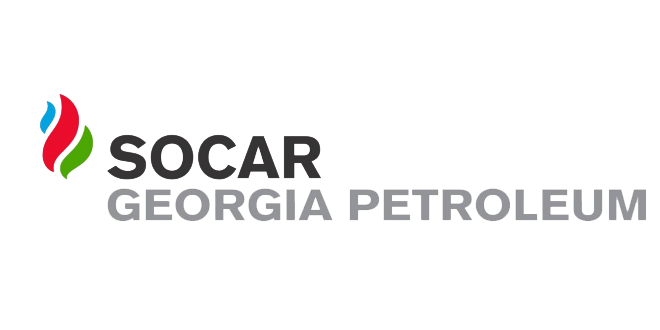 ელექტრონული ტენდერის განაცხადი№1ტენდერის აღწერილობა1 ცალი ჩანგლიანი დამტვირთველის შესყიდვა2კონკრეტული დავალება ტექნიკური სპეციფიკაცია:მდგომარეობა - ახალისაწვავის ტიპი - დიზელიანძების რაოდენობა - 3 ტვირთამწეობა - არანკლებ 3 000 კგჩანგლების სიგრძე - არანაკლებ 1220 მმდატვირთვის სიმაღლე - არანაკლებ 4500 მმ (სრული თავისუფალი სვლით, ისრები მარჯვნივ და მარცხნივ უნდა მოძრაობდეს)უნდა მუშაობდეს კონტეინერში3მოთხოვნები პრეტენდენტების მიმართ4გადახდის პირობები მიღება-ჩაბარების აქტის გაფორმებიდან 5 (ხუთი) სამუშაო დღე5ტენდერის ვადები 5 კალენდარული დღე6ხელშეკრულების ვადები 3 სამუშაო დღე7საგარანტიო პირობები არანაკლებ 1  წელი ან 2000 მოტო საათი8საკონტაქტო პირინიკოლოზ კერძაია 577 151 5839სხვა